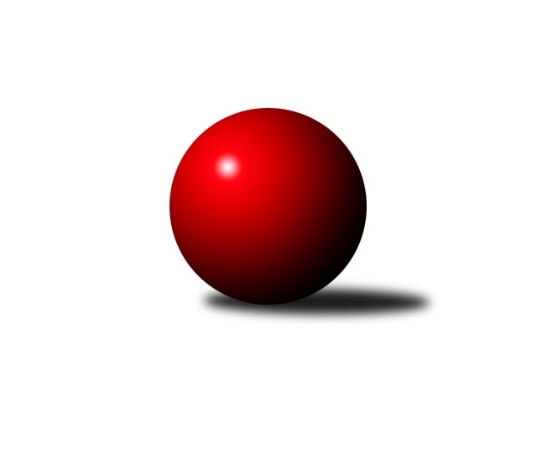 Č.15Ročník 2018/2019	13.5.2024 Okresní přebor - skupina B 2018/2019Statistika 15. kolaTabulka družstev:		družstvo	záp	výh	rem	proh	skore	sety	průměr	body	plné	dorážka	chyby	1.	TJ Sokol Duchcov B	13	11	0	2	62.0 : 16.0 	(68.5 : 35.5)	1618	22	1126	492	33.2	2.	KO Česká Kamenice B	14	9	0	5	56.0 : 28.0 	(75.0 : 37.0)	1527	18	1098	429	38.6	3.	Sokol Roudnice nad Labem	14	9	0	5	51.0 : 33.0 	(70.0 : 42.0)	1561	18	1097	464	32.9	4.	KK Hvězda Trnovany C	14	9	0	5	48.0 : 36.0 	(57.0 : 55.0)	1512	18	1091	421	41.5	5.	TJ Union Děčín	14	8	1	5	48.0 : 36.0 	(61.5 : 50.5)	1493	17	1073	419	44.4	6.	ASK Lovosice B	13	8	0	5	47.0 : 31.0 	(59.0 : 45.0)	1542	16	1088	454	37.8	7.	TJ Teplice Letná C	14	8	0	6	44.0 : 40.0 	(60.5 : 51.5)	1570	16	1110	460	40.6	8.	Sokol Ústí nad Labem B	14	8	0	6	43.0 : 41.0 	(53.5 : 58.5)	1494	16	1080	414	46.1	9.	Sokol Ústí nad Labem C	14	7	0	7	43.0 : 41.0 	(56.5 : 55.5)	1561	14	1119	443	41.9	10.	TJ Lokomotiva Ústí n. L. C	14	5	1	8	35.0 : 49.0 	(50.0 : 62.0)	1503	11	1083	420	46.4	11.	TJ Kovostroj Děčín C	14	4	0	10	28.0 : 56.0 	(39.0 : 73.0)	1459	8	1054	405	51.9	12.	SKK Bohušovice C	14	2	0	12	23.0 : 61.0 	(42.0 : 70.0)	1387	4	1016	370	57	13.	TJ Teplice Letná D	14	1	0	13	12.0 : 72.0 	(27.5 : 84.5)	1367	2	1012	356	64Tabulka doma:		družstvo	záp	výh	rem	proh	skore	sety	průměr	body	maximum	minimum	1.	Sokol Ústí nad Labem B	8	8	0	0	39.0 : 9.0 	(43.5 : 20.5)	1515	16	1571	1455	2.	TJ Union Děčín	7	7	0	0	34.0 : 8.0 	(41.0 : 15.0)	1448	14	1523	1380	3.	KK Hvězda Trnovany C	7	7	0	0	34.0 : 8.0 	(39.0 : 17.0)	1613	14	1645	1570	4.	KO Česká Kamenice B	8	7	0	1	40.0 : 8.0 	(50.0 : 14.0)	1587	14	1646	1512	5.	TJ Sokol Duchcov B	7	6	0	1	35.0 : 7.0 	(41.0 : 15.0)	1701	12	1738	1653	6.	ASK Lovosice B	7	6	0	1	33.0 : 9.0 	(39.0 : 17.0)	1561	12	1632	1506	7.	Sokol Roudnice nad Labem	8	6	0	2	36.0 : 12.0 	(47.5 : 16.5)	1614	12	1682	1555	8.	Sokol Ústí nad Labem C	7	5	0	2	28.0 : 14.0 	(33.5 : 22.5)	1539	10	1578	1472	9.	TJ Teplice Letná C	6	4	0	2	23.0 : 13.0 	(27.0 : 21.0)	1567	8	1665	1511	10.	TJ Kovostroj Děčín C	7	4	0	3	20.0 : 22.0 	(25.5 : 30.5)	1473	8	1569	1355	11.	TJ Lokomotiva Ústí n. L. C	6	3	1	2	20.0 : 16.0 	(30.0 : 18.0)	1664	7	1704	1638	12.	SKK Bohušovice C	6	1	0	5	12.0 : 24.0 	(22.5 : 25.5)	1479	2	1565	1433	13.	TJ Teplice Letná D	6	1	0	5	8.0 : 28.0 	(17.0 : 31.0)	1417	2	1473	1389Tabulka venku:		družstvo	záp	výh	rem	proh	skore	sety	průměr	body	maximum	minimum	1.	TJ Sokol Duchcov B	6	5	0	1	27.0 : 9.0 	(27.5 : 20.5)	1604	10	1730	1380	2.	TJ Teplice Letná C	8	4	0	4	21.0 : 27.0 	(33.5 : 30.5)	1571	8	1686	1404	3.	Sokol Roudnice nad Labem	6	3	0	3	15.0 : 21.0 	(22.5 : 25.5)	1550	6	1608	1460	4.	KO Česká Kamenice B	6	2	0	4	16.0 : 20.0 	(25.0 : 23.0)	1517	4	1624	1350	5.	ASK Lovosice B	6	2	0	4	14.0 : 22.0 	(20.0 : 28.0)	1548	4	1631	1397	6.	Sokol Ústí nad Labem C	7	2	0	5	15.0 : 27.0 	(23.0 : 33.0)	1559	4	1662	1463	7.	KK Hvězda Trnovany C	7	2	0	5	14.0 : 28.0 	(18.0 : 38.0)	1497	4	1662	1339	8.	TJ Lokomotiva Ústí n. L. C	8	2	0	6	15.0 : 33.0 	(20.0 : 44.0)	1476	4	1543	1331	9.	TJ Union Děčín	7	1	1	5	14.0 : 28.0 	(20.5 : 35.5)	1502	3	1607	1275	10.	SKK Bohušovice C	8	1	0	7	11.0 : 37.0 	(19.5 : 44.5)	1394	2	1540	1312	11.	Sokol Ústí nad Labem B	6	0	0	6	4.0 : 32.0 	(10.0 : 38.0)	1491	0	1574	1419	12.	TJ Kovostroj Děčín C	7	0	0	7	8.0 : 34.0 	(13.5 : 42.5)	1457	0	1578	1310	13.	TJ Teplice Letná D	8	0	0	8	4.0 : 44.0 	(10.5 : 53.5)	1361	0	1463	1216Tabulka podzimní části:		družstvo	záp	výh	rem	proh	skore	sety	průměr	body	doma	venku	1.	TJ Sokol Duchcov B	12	10	0	2	57.0 : 15.0 	(63.5 : 32.5)	1618	20 	5 	0 	1 	5 	0 	1	2.	KK Hvězda Trnovany C	12	8	0	4	44.0 : 28.0 	(50.5 : 45.5)	1533	16 	6 	0 	0 	2 	0 	4	3.	TJ Union Děčín	12	7	1	4	44.0 : 28.0 	(55.5 : 40.5)	1495	15 	6 	0 	0 	1 	1 	4	4.	KO Česká Kamenice B	12	7	0	5	44.0 : 28.0 	(60.0 : 36.0)	1526	14 	5 	0 	1 	2 	0 	4	5.	ASK Lovosice B	12	7	0	5	43.0 : 29.0 	(56.0 : 40.0)	1541	14 	6 	0 	1 	1 	0 	4	6.	Sokol Roudnice nad Labem	12	7	0	5	41.0 : 31.0 	(60.5 : 35.5)	1557	14 	5 	0 	2 	2 	0 	3	7.	Sokol Ústí nad Labem C	12	7	0	5	41.0 : 31.0 	(50.5 : 45.5)	1546	14 	5 	0 	1 	2 	0 	4	8.	TJ Teplice Letná C	12	7	0	5	38.0 : 34.0 	(51.0 : 45.0)	1579	14 	4 	0 	2 	3 	0 	3	9.	Sokol Ústí nad Labem B	12	7	0	5	35.0 : 37.0 	(43.0 : 53.0)	1480	14 	7 	0 	0 	0 	0 	5	10.	TJ Lokomotiva Ústí n. L. C	12	4	1	7	29.0 : 43.0 	(42.0 : 54.0)	1516	9 	2 	1 	2 	2 	0 	5	11.	TJ Kovostroj Děčín C	12	3	0	9	21.0 : 51.0 	(31.0 : 65.0)	1439	6 	3 	0 	3 	0 	0 	6	12.	SKK Bohušovice C	12	2	0	10	20.0 : 52.0 	(35.0 : 61.0)	1399	4 	1 	0 	4 	1 	0 	6	13.	TJ Teplice Letná D	12	1	0	11	11.0 : 61.0 	(25.5 : 70.5)	1380	2 	1 	0 	4 	0 	0 	7Tabulka jarní části:		družstvo	záp	výh	rem	proh	skore	sety	průměr	body	doma	venku	1.	KO Česká Kamenice B	2	2	0	0	12.0 : 0.0 	(15.0 : 1.0)	1602	4 	2 	0 	0 	0 	0 	0 	2.	Sokol Roudnice nad Labem	2	2	0	0	10.0 : 2.0 	(9.5 : 6.5)	1551	4 	1 	0 	0 	1 	0 	0 	3.	TJ Sokol Duchcov B	1	1	0	0	5.0 : 1.0 	(5.0 : 3.0)	1725	2 	1 	0 	0 	0 	0 	0 	4.	ASK Lovosice B	1	1	0	0	4.0 : 2.0 	(3.0 : 5.0)	1600	2 	0 	0 	0 	1 	0 	0 	5.	Sokol Ústí nad Labem B	2	1	0	1	8.0 : 4.0 	(10.5 : 5.5)	1563	2 	1 	0 	0 	0 	0 	1 	6.	TJ Kovostroj Děčín C	2	1	0	1	7.0 : 5.0 	(8.0 : 8.0)	1536	2 	1 	0 	0 	0 	0 	1 	7.	TJ Teplice Letná C	2	1	0	1	6.0 : 6.0 	(9.5 : 6.5)	1540	2 	0 	0 	0 	1 	0 	1 	8.	TJ Lokomotiva Ústí n. L. C	2	1	0	1	6.0 : 6.0 	(8.0 : 8.0)	1536	2 	1 	0 	0 	0 	0 	1 	9.	KK Hvězda Trnovany C	2	1	0	1	4.0 : 8.0 	(6.5 : 9.5)	1496	2 	1 	0 	0 	0 	0 	1 	10.	TJ Union Děčín	2	1	0	1	4.0 : 8.0 	(6.0 : 10.0)	1461	2 	1 	0 	0 	0 	0 	1 	11.	SKK Bohušovice C	2	0	0	2	3.0 : 9.0 	(7.0 : 9.0)	1409	0 	0 	0 	1 	0 	0 	1 	12.	Sokol Ústí nad Labem C	2	0	0	2	2.0 : 10.0 	(6.0 : 10.0)	1567	0 	0 	0 	1 	0 	0 	1 	13.	TJ Teplice Letná D	2	0	0	2	1.0 : 11.0 	(2.0 : 14.0)	1329	0 	0 	0 	1 	0 	0 	1 Zisk bodů pro družstvo:		jméno hráče	družstvo	body	zápasy	v %	dílčí body	sety	v %	1.	Michal Bruthans 	Sokol Roudnice nad Labem 	12	/	14	(86%)	23.5	/	28	(84%)	2.	Miroslava Žáková 	TJ Sokol Duchcov B 	10	/	12	(83%)	18.5	/	24	(77%)	3.	Jiří Müller 	TJ Sokol Duchcov B 	10	/	12	(83%)	18	/	24	(75%)	4.	Milan Nový 	KK Hvězda Trnovany C 	10	/	12	(83%)	15	/	24	(63%)	5.	Milan Pecha st.	TJ Union Děčín 	10	/	12	(83%)	14	/	24	(58%)	6.	Josef Otta ml.	TJ Sokol Duchcov B 	10	/	13	(77%)	15.5	/	26	(60%)	7.	Martin Soukup 	TJ Teplice Letná C 	9	/	11	(82%)	19	/	22	(86%)	8.	Petr Zalabák st.	ASK Lovosice B 	9	/	12	(75%)	16.5	/	24	(69%)	9.	Pavel Nováček 	Sokol Ústí nad Labem C 	9	/	14	(64%)	18.5	/	28	(66%)	10.	Zdenek Ramajzl 	TJ Lokomotiva Ústí n. L. C 	9	/	14	(64%)	15	/	28	(54%)	11.	Zdeněk Šimáček 	ASK Lovosice B 	8	/	8	(100%)	14.5	/	16	(91%)	12.	Věra Šimečková 	KO Česká Kamenice B 	8	/	10	(80%)	17	/	20	(85%)	13.	Jitka Šálková 	KK Hvězda Trnovany C 	8	/	13	(62%)	13.5	/	26	(52%)	14.	Jiří Woš 	Sokol Roudnice nad Labem 	8	/	14	(57%)	19.5	/	28	(70%)	15.	Eva Říhová 	KO Česká Kamenice B 	7	/	8	(88%)	11.5	/	16	(72%)	16.	Olga Urbanová 	KO Česká Kamenice B 	7	/	10	(70%)	15	/	20	(75%)	17.	Josef Otta st.	TJ Sokol Duchcov B 	7	/	10	(70%)	10.5	/	20	(53%)	18.	Milan Wundrawitz 	Sokol Ústí nad Labem B 	7	/	12	(58%)	15.5	/	24	(65%)	19.	Viktor Kováč 	Sokol Ústí nad Labem C 	7	/	12	(58%)	15	/	24	(63%)	20.	Lubomír Holý 	KO Česká Kamenice B 	6	/	8	(75%)	13	/	16	(81%)	21.	Jaroslav Kuneš 	Sokol Ústí nad Labem C 	6	/	10	(60%)	11	/	20	(55%)	22.	Jiří Kyral 	Sokol Ústí nad Labem B 	6	/	10	(60%)	8	/	20	(40%)	23.	Petr Kalina 	ASK Lovosice B 	6	/	10	(60%)	8	/	20	(40%)	24.	Václav Pavelka 	TJ Union Děčín 	6	/	11	(55%)	14	/	22	(64%)	25.	Pavel Klíž 	ASK Lovosice B 	6	/	12	(50%)	12	/	24	(50%)	26.	Čestmír Dvořák 	TJ Kovostroj Děčín C 	6	/	13	(46%)	11	/	26	(42%)	27.	Petr Kumstát 	TJ Union Děčín 	5	/	6	(83%)	10	/	12	(83%)	28.	Václav Dlouhý 	TJ Union Děčín 	5	/	8	(63%)	8.5	/	16	(53%)	29.	Pavel Mihalík 	Sokol Ústí nad Labem B 	5	/	9	(56%)	11	/	18	(61%)	30.	Jan Brhlík st.	TJ Teplice Letná C 	5	/	10	(50%)	11	/	20	(55%)	31.	Josef Kecher 	Sokol Roudnice nad Labem 	5	/	11	(45%)	13	/	22	(59%)	32.	Vladimír Mihalík 	Sokol Ústí nad Labem B 	5	/	11	(45%)	9.5	/	22	(43%)	33.	Alois Haluska 	Sokol Roudnice nad Labem 	5	/	12	(42%)	10	/	24	(42%)	34.	Mirka Bednářová 	TJ Kovostroj Děčín C 	5	/	12	(42%)	8.5	/	24	(35%)	35.	Jan Klíma 	SKK Bohušovice C 	4	/	6	(67%)	10	/	12	(83%)	36.	Pavlína Kubitová 	KK Hvězda Trnovany C 	4	/	6	(67%)	8	/	12	(67%)	37.	Libor Hekerle 	KO Česká Kamenice B 	4	/	6	(67%)	7	/	12	(58%)	38.	Martin Dítě 	TJ Union Děčín 	4	/	7	(57%)	10	/	14	(71%)	39.	Miroslav Šimic 	TJ Kovostroj Děčín C 	4	/	7	(57%)	7	/	14	(50%)	40.	Jana Zvěřinová 	TJ Teplice Letná C 	4	/	8	(50%)	11	/	16	(69%)	41.	Jaroslav Filip 	TJ Teplice Letná C 	4	/	8	(50%)	9	/	16	(56%)	42.	Eva Staňková 	TJ Teplice Letná C 	4	/	8	(50%)	7.5	/	16	(47%)	43.	Josef Růžička 	Sokol Ústí nad Labem B 	4	/	9	(44%)	8	/	18	(44%)	44.	Alexandr Moróc 	TJ Lokomotiva Ústí n. L. C 	4	/	10	(40%)	8	/	20	(40%)	45.	Petr Došek 	Sokol Roudnice nad Labem 	3	/	4	(75%)	4	/	8	(50%)	46.	Ivan Čeloud 	SKK Bohušovice C 	3	/	4	(75%)	4	/	8	(50%)	47.	Jiří Říha 	TJ Teplice Letná D 	3	/	5	(60%)	6	/	10	(60%)	48.	Pavel Novák 	SKK Bohušovice C 	3	/	5	(60%)	4.5	/	10	(45%)	49.	Ondřej Koblih 	KK Hvězda Trnovany C 	3	/	6	(50%)	7.5	/	12	(63%)	50.	Jitka Sottnerová 	TJ Lokomotiva Ústí n. L. C 	3	/	7	(43%)	7	/	14	(50%)	51.	Karel Zatočil 	Sokol Ústí nad Labem C 	3	/	7	(43%)	4	/	14	(29%)	52.	Jiří Houdek 	TJ Kovostroj Děčín C 	3	/	9	(33%)	6.5	/	18	(36%)	53.	Michal Horňák 	TJ Teplice Letná D 	3	/	9	(33%)	5	/	18	(28%)	54.	Simona Puschová 	Sokol Ústí nad Labem C 	3	/	10	(30%)	5	/	20	(25%)	55.	Zdeněk Rauner 	TJ Lokomotiva Ústí n. L. C 	3	/	11	(27%)	8	/	22	(36%)	56.	Markéta Hofmanová 	TJ Sokol Duchcov B 	2	/	2	(100%)	3	/	4	(75%)	57.	Jiří Malec 	KO Česká Kamenice B 	2	/	3	(67%)	3	/	6	(50%)	58.	Miroslava Zemánková 	KK Hvězda Trnovany C 	2	/	3	(67%)	3	/	6	(50%)	59.	Josef Devera ml.	SKK Bohušovice C 	2	/	4	(50%)	6	/	8	(75%)	60.	Karel Beran 	KO Česká Kamenice B 	2	/	4	(50%)	4.5	/	8	(56%)	61.	Petr Prouza ml.	SKK Bohušovice C 	2	/	5	(40%)	3	/	10	(30%)	62.	Marcela Bořutová 	TJ Lokomotiva Ústí n. L. C 	2	/	6	(33%)	6	/	12	(50%)	63.	Jan Chvátal 	KO Česká Kamenice B 	2	/	6	(33%)	4	/	12	(33%)	64.	Lenka Bůžková 	KK Hvězda Trnovany C 	2	/	7	(29%)	7	/	14	(50%)	65.	Květuše Strachoňová 	TJ Lokomotiva Ústí n. L. C 	2	/	7	(29%)	5	/	14	(36%)	66.	Jan Baco 	TJ Union Děčín 	2	/	8	(25%)	4	/	16	(25%)	67.	Markéta Matějáková 	TJ Teplice Letná D 	2	/	10	(20%)	7	/	20	(35%)	68.	Petr Gryc 	SKK Bohušovice C 	2	/	11	(18%)	7	/	22	(32%)	69.	Roman Exner 	TJ Sokol Duchcov B 	1	/	1	(100%)	2	/	2	(100%)	70.	Roman Slavík 	TJ Kovostroj Děčín C 	1	/	1	(100%)	1	/	2	(50%)	71.	Vladimír Chrpa 	SKK Bohušovice C 	1	/	2	(50%)	3	/	4	(75%)	72.	Eduard Skála 	TJ Teplice Letná D 	1	/	3	(33%)	3	/	6	(50%)	73.	Petr Prouza st.	SKK Bohušovice C 	1	/	4	(25%)	2.5	/	8	(31%)	74.	Sylva Vahalová 	SKK Bohušovice C 	1	/	4	(25%)	1	/	8	(13%)	75.	Eva Kuchařová 	ASK Lovosice B 	1	/	5	(20%)	4	/	10	(40%)	76.	Barbora Salajková Němečková 	KK Hvězda Trnovany C 	1	/	6	(17%)	2	/	12	(17%)	77.	Miroslav Jiroušek 	TJ Kovostroj Děčín C 	1	/	7	(14%)	3	/	14	(21%)	78.	Petr Saksun 	TJ Teplice Letná D 	1	/	7	(14%)	2	/	14	(14%)	79.	Jana Němečková 	TJ Teplice Letná D 	1	/	8	(13%)	4	/	16	(25%)	80.	Vladimír Hroněk 	TJ Teplice Letná D 	0	/	1	(0%)	1	/	2	(50%)	81.	Tomáš Abert 	TJ Sokol Duchcov B 	0	/	1	(0%)	1	/	2	(50%)	82.	Eugen Šroff 	Sokol Ústí nad Labem B 	0	/	1	(0%)	1	/	2	(50%)	83.	Karel Sottner 	TJ Lokomotiva Ústí n. L. C 	0	/	1	(0%)	1	/	2	(50%)	84.	Zdeněk Štětka 	TJ Union Děčín 	0	/	1	(0%)	0	/	2	(0%)	85.	Martin Kubištík st.	TJ Teplice Letná D 	0	/	1	(0%)	0	/	2	(0%)	86.	Josef Krupka st.	Sokol Ústí nad Labem B 	0	/	1	(0%)	0	/	2	(0%)	87.	Marie Čiháková 	TJ Kovostroj Děčín C 	0	/	1	(0%)	0	/	2	(0%)	88.	Martin Kubištík ml.	TJ Teplice Letná C 	0	/	1	(0%)	0	/	2	(0%)	89.	Aleš Glaser 	KO Česká Kamenice B 	0	/	1	(0%)	0	/	2	(0%)	90.	Jiří Martínek 	SKK Bohušovice C 	0	/	2	(0%)	1	/	4	(25%)	91.	Jaroslav Zíval 	TJ Kovostroj Děčín C 	0	/	2	(0%)	1	/	4	(25%)	92.	Sabina Dudešková 	TJ Teplice Letná D 	0	/	4	(0%)	0	/	8	(0%)	93.	Jindřich Hruška 	TJ Teplice Letná C 	0	/	7	(0%)	0	/	14	(0%)	94.	Magdalena Šabatová 	SKK Bohušovice C 	0	/	8	(0%)	0	/	16	(0%)	95.	Martin Pokorný 	TJ Teplice Letná D 	0	/	9	(0%)	1.5	/	18	(8%)Průměry na kuželnách:		kuželna	průměr	plné	dorážka	chyby	výkon na hráče	1.	TJ Lokomotiva Ústí nad Labem, 1-4	1646	1162	484	36.7	(411.6)	2.	Duchcov, 1-4	1639	1153	485	41.9	(409.9)	3.	Hvězda Trnovany, 1-2	1572	1120	452	42.1	(393.2)	4.	Roudnice, 1-2	1566	1100	466	38.3	(391.6)	5.	Česká Kamenice, 1-2	1527	1088	438	41.2	(381.8)	6.	TJ Teplice Letná, 1-2	1524	1088	436	45.5	(381.1)	7.	Bohušovice, 1-4	1515	1075	440	40.7	(378.8)	8.	TJ Teplice Letná, 3-4	1494	1068	426	51.5	(373.6)	9.	Kovostroj Děčín, 1-2	1491	1072	419	49.7	(372.8)	10.	Sokol Ústí, 1-2	1475	1067	407	48.5	(368.8)	11.	Union Děčín, 1-2	1397	1012	385	48.1	(349.4)	12.	- volno -, 1-4	0	0	0	0.0	(0.0)Nejlepší výkony na kuželnách:TJ Lokomotiva Ústí nad Labem, 1-4TJ Sokol Duchcov B	1730	12. kolo	Markéta Hofmanová 	TJ Sokol Duchcov B	475	12. koloTJ Lokomotiva Ústí n. L. C	1704	9. kolo	Pavlína Kubitová 	KK Hvězda Trnovany C	440	5. koloTJ Lokomotiva Ústí n. L. C	1702	12. kolo	Jitka Sottnerová 	TJ Lokomotiva Ústí n. L. C	440	9. koloKK Hvězda Trnovany C	1662	5. kolo	Zdeněk Rauner 	TJ Lokomotiva Ústí n. L. C	439	4. koloTJ Lokomotiva Ústí n. L. C	1656	4. kolo	Zdeněk Rauner 	TJ Lokomotiva Ústí n. L. C	436	12. koloTJ Lokomotiva Ústí n. L. C	1642	1. kolo	Zdenek Ramajzl 	TJ Lokomotiva Ústí n. L. C	435	12. koloTJ Lokomotiva Ústí n. L. C	1640	14. kolo	Alexandr Moróc 	TJ Lokomotiva Ústí n. L. C	434	9. koloTJ Teplice Letná C	1640	9. kolo	Marcela Bořutová 	TJ Lokomotiva Ústí n. L. C	434	14. koloTJ Lokomotiva Ústí n. L. C	1638	5. kolo	Martin Soukup 	TJ Teplice Letná C	434	9. koloTJ Union Děčín	1607	1. kolo	Milan Wundrawitz 	Sokol Ústí nad Labem B	432	14. koloDuchcov, 1-4TJ Sokol Duchcov B	1738	5. kolo	Zdeněk Šimáček 	ASK Lovosice B	507	6. koloTJ Sokol Duchcov B	1725	15. kolo	Věra Šimečková 	KO Česká Kamenice B	484	10. koloTJ Sokol Duchcov B	1725	10. kolo	Miroslava Žáková 	TJ Sokol Duchcov B	481	10. koloTJ Sokol Duchcov B	1706	13. kolo	Markéta Hofmanová 	TJ Sokol Duchcov B	474	2. koloTJ Sokol Duchcov B	1704	6. kolo	Jan Brhlík st.	TJ Teplice Letná C	461	2. koloSokol Ústí nad Labem C	1662	15. kolo	Josef Otta ml.	TJ Sokol Duchcov B	460	2. koloTJ Teplice Letná C	1659	2. kolo	Jiří Müller 	TJ Sokol Duchcov B	458	6. koloTJ Sokol Duchcov B	1658	8. kolo	Viktor Kováč 	Sokol Ústí nad Labem C	453	15. koloTJ Sokol Duchcov B	1653	2. kolo	Josef Otta ml.	TJ Sokol Duchcov B	453	6. koloASK Lovosice B	1631	6. kolo	Miroslava Žáková 	TJ Sokol Duchcov B	451	5. koloHvězda Trnovany, 1-2KK Hvězda Trnovany C	1645	9. kolo	Jitka Šálková 	KK Hvězda Trnovany C	460	9. koloKK Hvězda Trnovany C	1643	12. kolo	Michal Bruthans 	Sokol Roudnice nad Labem	442	12. koloKK Hvězda Trnovany C	1634	14. kolo	Jitka Šálková 	KK Hvězda Trnovany C	436	14. koloKK Hvězda Trnovany C	1611	1. kolo	Roman Slavík 	TJ Kovostroj Děčín C	433	14. koloKK Hvězda Trnovany C	1603	7. kolo	Jitka Šálková 	KK Hvězda Trnovany C	432	7. koloSokol Ústí nad Labem C	1600	9. kolo	Pavlína Kubitová 	KK Hvězda Trnovany C	431	1. koloKK Hvězda Trnovany C	1583	3. kolo	Jaroslav Kuneš 	Sokol Ústí nad Labem C	431	9. koloTJ Kovostroj Děčín C	1578	14. kolo	Milan Nový 	KK Hvězda Trnovany C	430	14. koloKK Hvězda Trnovany C	1570	4. kolo	Lenka Bůžková 	KK Hvězda Trnovany C	423	12. koloKO Česká Kamenice B	1568	3. kolo	Zdeněk Šimáček 	ASK Lovosice B	422	4. koloRoudnice, 1-2Sokol Roudnice nad Labem	1682	6. kolo	Miroslava Žáková 	TJ Sokol Duchcov B	459	3. koloTJ Sokol Duchcov B	1675	3. kolo	Michal Bruthans 	Sokol Roudnice nad Labem	457	11. koloSokol Ústí nad Labem C	1644	11. kolo	Pavel Nováček 	Sokol Ústí nad Labem C	444	11. koloSokol Roudnice nad Labem	1640	13. kolo	Jiří Woš 	Sokol Roudnice nad Labem	442	8. koloSokol Roudnice nad Labem	1637	10. kolo	Jiří Woš 	Sokol Roudnice nad Labem	439	6. koloSokol Roudnice nad Labem	1613	11. kolo	Michal Bruthans 	Sokol Roudnice nad Labem	437	2. koloSokol Roudnice nad Labem	1612	8. kolo	Jiří Woš 	Sokol Roudnice nad Labem	432	10. koloSokol Roudnice nad Labem	1591	15. kolo	Michal Bruthans 	Sokol Roudnice nad Labem	431	13. koloSokol Roudnice nad Labem	1584	2. kolo	Michal Bruthans 	Sokol Roudnice nad Labem	431	10. koloSokol Roudnice nad Labem	1555	3. kolo	Josef Otta ml.	TJ Sokol Duchcov B	428	3. koloČeská Kamenice, 1-2KO Česká Kamenice B	1646	2. kolo	Věra Šimečková 	KO Česká Kamenice B	440	12. koloKO Česká Kamenice B	1630	14. kolo	Eva Říhová 	KO Česká Kamenice B	439	2. koloSokol Roudnice nad Labem	1608	9. kolo	Věra Šimečková 	KO Česká Kamenice B	435	14. koloKO Česká Kamenice B	1596	4. kolo	Věra Šimečková 	KO Česká Kamenice B	433	4. koloKO Česká Kamenice B	1593	7. kolo	Olga Urbanová 	KO Česká Kamenice B	426	15. koloKO Česká Kamenice B	1588	12. kolo	Michal Bruthans 	Sokol Roudnice nad Labem	426	9. koloKO Česká Kamenice B	1574	15. kolo	Věra Šimečková 	KO Česká Kamenice B	417	2. koloKO Česká Kamenice B	1558	9. kolo	Olga Urbanová 	KO Česká Kamenice B	415	9. koloSokol Ústí nad Labem C	1531	7. kolo	Libor Hekerle 	KO Česká Kamenice B	414	7. koloASK Lovosice B	1523	12. kolo	Petr Kalina 	ASK Lovosice B	411	12. koloTJ Teplice Letná, 1-2TJ Teplice Letná C	1665	8. kolo	Petr Zalabák st.	ASK Lovosice B	441	3. koloTJ Teplice Letná C	1589	6. kolo	Petr Došek 	Sokol Roudnice nad Labem	436	1. koloSokol Roudnice nad Labem	1589	1. kolo	Martin Soukup 	TJ Teplice Letná C	433	3. koloASK Lovosice B	1579	3. kolo	Jana Zvěřinová 	TJ Teplice Letná C	433	8. koloTJ Teplice Letná C	1572	10. kolo	Jan Brhlík st.	TJ Teplice Letná C	429	6. koloKK Hvězda Trnovany C	1563	10. kolo	Jan Brhlík st.	TJ Teplice Letná C	426	3. koloTJ Teplice Letná C	1552	3. kolo	Martin Soukup 	TJ Teplice Letná C	425	1. koloSokol Ústí nad Labem B	1512	6. kolo	Martin Soukup 	TJ Teplice Letná C	425	6. koloTJ Teplice Letná C	1511	11. kolo	Martin Soukup 	TJ Teplice Letná C	421	8. koloTJ Teplice Letná C	1511	1. kolo	Jitka Šálková 	KK Hvězda Trnovany C	414	10. koloBohušovice, 1-4ASK Lovosice B	1632	5. kolo	Zdeněk Šimáček 	ASK Lovosice B	448	2. koloTJ Sokol Duchcov B	1626	4. kolo	Martin Soukup 	TJ Teplice Letná C	442	12. koloASK Lovosice B	1624	8. kolo	Zdeněk Šimáček 	ASK Lovosice B	436	8. koloASK Lovosice B	1600	14. kolo	Petr Prouza ml.	SKK Bohušovice C	434	3. koloTJ Union Děčín	1586	3. kolo	Zdeněk Šimáček 	ASK Lovosice B	428	14. koloTJ Teplice Letná C	1585	12. kolo	Vladimír Chrpa 	SKK Bohušovice C	423	14. koloASK Lovosice B	1581	13. kolo	Pavel Novák 	SKK Bohušovice C	421	1. koloSKK Bohušovice C	1565	3. kolo	Miroslava Žáková 	TJ Sokol Duchcov B	419	4. koloASK Lovosice B	1555	7. kolo	Zdeněk Šimáček 	ASK Lovosice B	419	10. koloSKK Bohušovice C	1540	11. kolo	Pavel Klíž 	ASK Lovosice B	417	13. koloTJ Teplice Letná, 3-4TJ Lokomotiva Ústí n. L. C	1543	3. kolo	Zdenek Ramajzl 	TJ Lokomotiva Ústí n. L. C	435	3. koloTJ Teplice Letná C	1537	14. kolo	Martin Soukup 	TJ Teplice Letná C	426	14. koloKO Česká Kamenice B	1501	1. kolo	Michal Horňák 	TJ Teplice Letná C	415	14. koloSokol Ústí nad Labem C	1492	13. kolo	Lubomír Holý 	KO Česká Kamenice B	402	1. koloKK Hvězda Trnovany C	1488	6. kolo	Jiří Říha 	TJ Teplice Letná D	400	6. koloTJ Teplice Letná D	1473	6. kolo	Eva Staňková 	TJ Teplice Letná C	397	14. koloTJ Teplice Letná D	1446	3. kolo	Jaroslav Kuneš 	Sokol Ústí nad Labem C	394	13. koloTJ Teplice Letná D	1404	13. kolo	Jana Němečková 	TJ Teplice Letná D	393	3. koloTJ Teplice Letná D	1401	8. kolo	Jiří Říha 	TJ Teplice Letná D	393	13. koloTJ Teplice Letná D	1390	14. kolo	Zdeněk Rauner 	TJ Lokomotiva Ústí n. L. C	392	3. koloKovostroj Děčín, 1-2TJ Teplice Letná C	1686	5. kolo	Eva Staňková 	TJ Teplice Letná C	440	5. koloTJ Sokol Duchcov B	1628	7. kolo	Jana Zvěřinová 	TJ Teplice Letná C	439	5. koloKO Česká Kamenice B	1572	13. kolo	Čestmír Dvořák 	TJ Kovostroj Děčín C	437	15. koloTJ Kovostroj Děčín C	1569	11. kolo	Jiří Müller 	TJ Sokol Duchcov B	434	7. koloKK Hvězda Trnovany C	1550	11. kolo	Jaroslav Filip 	TJ Teplice Letná C	423	5. koloTJ Kovostroj Děčín C	1508	10. kolo	Josef Otta ml.	TJ Sokol Duchcov B	419	7. koloTJ Kovostroj Děčín C	1493	15. kolo	Vladimír Chrpa 	SKK Bohušovice C	414	15. koloTJ Kovostroj Děčín C	1484	5. kolo	Čestmír Dvořák 	TJ Kovostroj Děčín C	407	11. koloSokol Ústí nad Labem B	1471	10. kolo	Josef Otta st.	TJ Sokol Duchcov B	404	7. koloTJ Kovostroj Děčín C	1458	7. kolo	Miroslav Jiroušek 	TJ Kovostroj Děčín C	404	5. koloSokol Ústí, 1-2TJ Sokol Duchcov B	1587	1. kolo	Jiří Müller 	TJ Sokol Duchcov B	462	1. koloSokol Ústí nad Labem C	1578	8. kolo	Milan Wundrawitz 	Sokol Ústí nad Labem B	442	7. koloSokol Ústí nad Labem B	1571	7. kolo	Viktor Kováč 	Sokol Ústí nad Labem C	437	6. koloSokol Ústí nad Labem C	1566	6. kolo	Viktor Kováč 	Sokol Ústí nad Labem C	428	10. koloSokol Ústí nad Labem C	1557	4. kolo	Jaroslav Kuneš 	Sokol Ústí nad Labem C	420	5. koloSokol Ústí nad Labem C	1555	10. kolo	Pavel Mihalík 	Sokol Ústí nad Labem B	415	2. koloSokol Ústí nad Labem B	1552	15. kolo	Pavel Nováček 	Sokol Ústí nad Labem C	414	8. koloSokol Ústí nad Labem B	1548	5. kolo	Milan Wundrawitz 	Sokol Ústí nad Labem B	413	5. koloSokol Ústí nad Labem C	1548	1. kolo	Milan Wundrawitz 	Sokol Ústí nad Labem B	410	9. koloSokol Ústí nad Labem B	1535	11. kolo	Pavel Nováček 	Sokol Ústí nad Labem C	408	14. koloUnion Děčín, 1-2TJ Union Děčín	1523	9. kolo	Martin Dítě 	TJ Union Děčín	414	2. koloTJ Union Děčín	1478	7. kolo	Martin Dítě 	TJ Union Děčín	406	9. koloTJ Union Děčín	1475	2. kolo	Martin Dítě 	TJ Union Děčín	405	11. koloTJ Union Děčín	1441	15. kolo	Martin Dítě 	TJ Union Děčín	396	7. koloTJ Lokomotiva Ústí n. L. C	1432	15. kolo	Milan Pecha st.	TJ Union Děčín	392	15. koloTJ Union Děčín	1432	11. kolo	Milan Pecha st.	TJ Union Děčín	388	12. koloTJ Union Děčín	1408	4. kolo	Jana Zvěřinová 	TJ Teplice Letná C	386	7. koloTJ Teplice Letná C	1404	7. kolo	Milan Pecha st.	TJ Union Děčín	385	7. koloTJ Union Děčín	1380	12. kolo	Petr Kumstát 	TJ Union Děčín	383	2. koloTJ Sokol Duchcov B	1380	9. kolo	Martin Soukup 	TJ Teplice Letná C	382	7. kolo- volno -, 1-4Četnost výsledků:	6.0 : 0.0	19x	5.0 : 1.0	31x	4.0 : 2.0	15x	3.0 : 3.0	1x	2.0 : 4.0	11x	1.0 : 5.0	8x	0.0 : 6.0	5x